Emergency Management   	  	  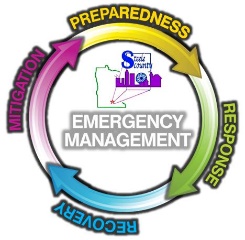 Michael Johnson                                               Emergency Management Director107West                                          Phone (507) 444-2454Owatonna, Minnesota 55060-2913		   mike.johnson@ci.owatonna.mn.us         March 12, 2020Please take a moment and fill out this form regarding your department Continuity of Operations Plan. Please return the form to me at:  mike.johnson@ci.owatonna.mn.us         DEPARTMENT:   				SERVICE PRIORITIESPlease designate what services your department provides and the priority.Priority DefinitionServices that remain uninterrupted (services that are not closed on a weekend or holiday).Services that need to be reestablished within a few days.Activities that can be disrupted temporarily (a few days or weeks)Activities that can be suspended during an emergency (6-8 weeks).SUCCESSIONThis section should identify orders of succession to key positions within your department.  Orders should be of sufficient depth (at least three) to ensure the organizations ability to manage and direct its essential functions and operationsCRITICAL SYSTEMSThis section should identify the departments’ critical systems necessary to perform essential functions and activities.CommunicationsDoes your department have a quick way to communicate with employees?  Yes.  We use Microsoft Teams, Email, Cellphones (Text and Voice)Other Comments or Considerations?Essential Services are determined by each department.  Not all applications may be considered “essential” by their departments or by administration.  However, the infrastructure to support each of those application is, by its very nature, essential.IT exists to provide the infrastructure and make certain that each department is able to deliver their essential services.  We build our infrastructure(s) to be resilient with high availability (HA) solutions.  Not all locations have HA communications yet, but we continue to work that direction.Succession planning is a broad and multi-faceted.  We practice deep bench, which means that each critical function or system can be maintained by more than one person.  The order of succession listed above is very general, but it may not be consistent for all applications and systems.Not everyone listed in our succession plans (for various systems) are employees of Steele County.  We can also leverage expertise of employees from other counties through MNCITLA as well as vendors.Completed by:	Date:Dave Purscell		 _03/19/2020______ If you have any questions, please contact the Steele County Emergency Management at 444-2454 Sincerely,Mike Johnson Michael Johnson, Emergency Management Director, Steele CountyPriorityServiceMinimum StaffTelecommuterOption?1Internal and External: Email and Teams: Ensure primary electronic collaboration tools are functioning and available at all times to all users in all departments at all locations where Internet is available.  LEC and Det Center are 24x7 operations.1YesInternal: Access Control: Configure and operate S2 Access Control system for Admin, Public Works, and CourthouseSuccessorName/TitleContact- Cell PhoneContact- Desk Phone12345SystemCurrent LocationOther Location